Приложение №5Дополнительные материалы к модулю А.Пример схемы подключений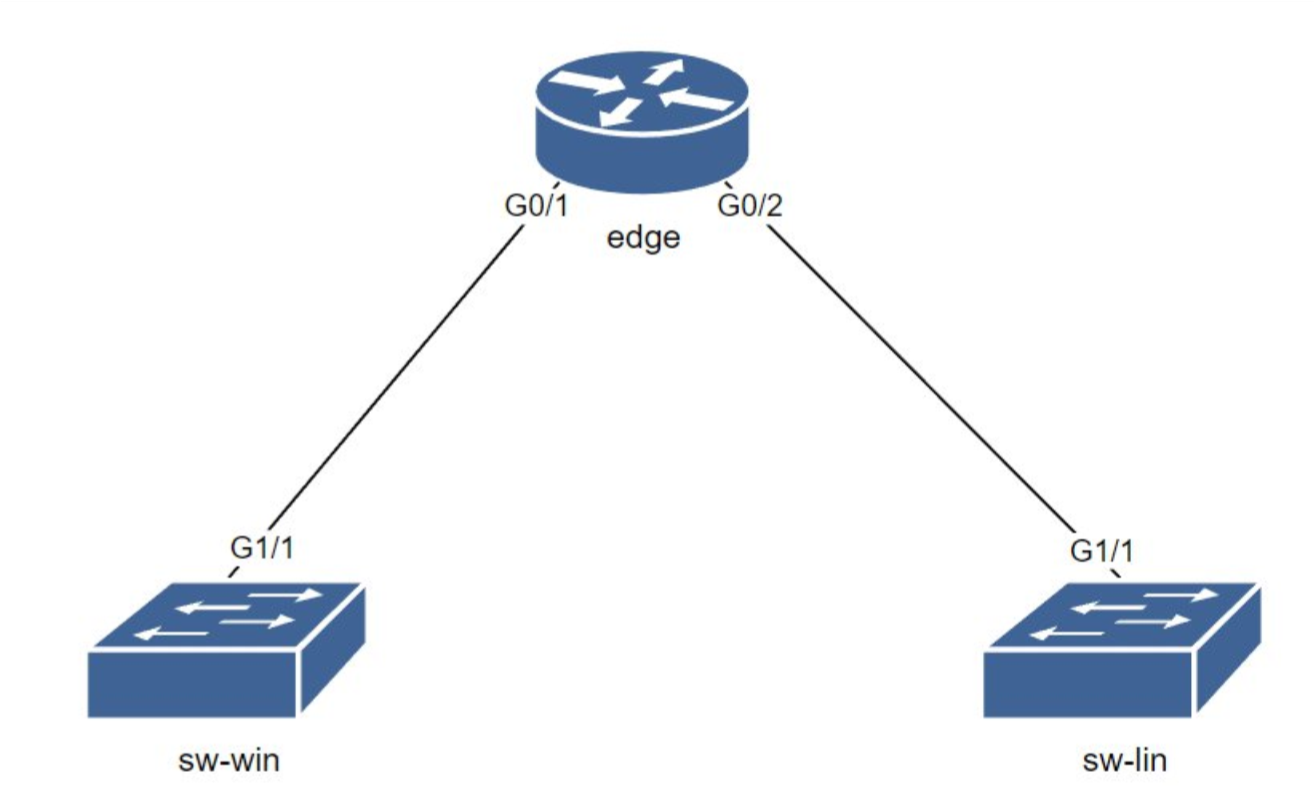 Пример топологии L2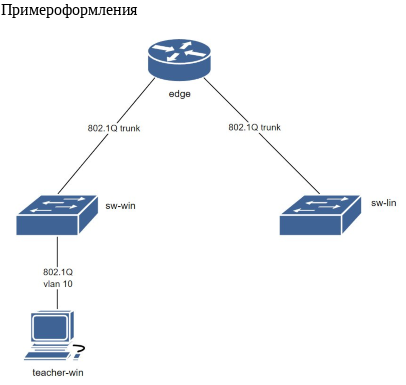 Пример топологии L3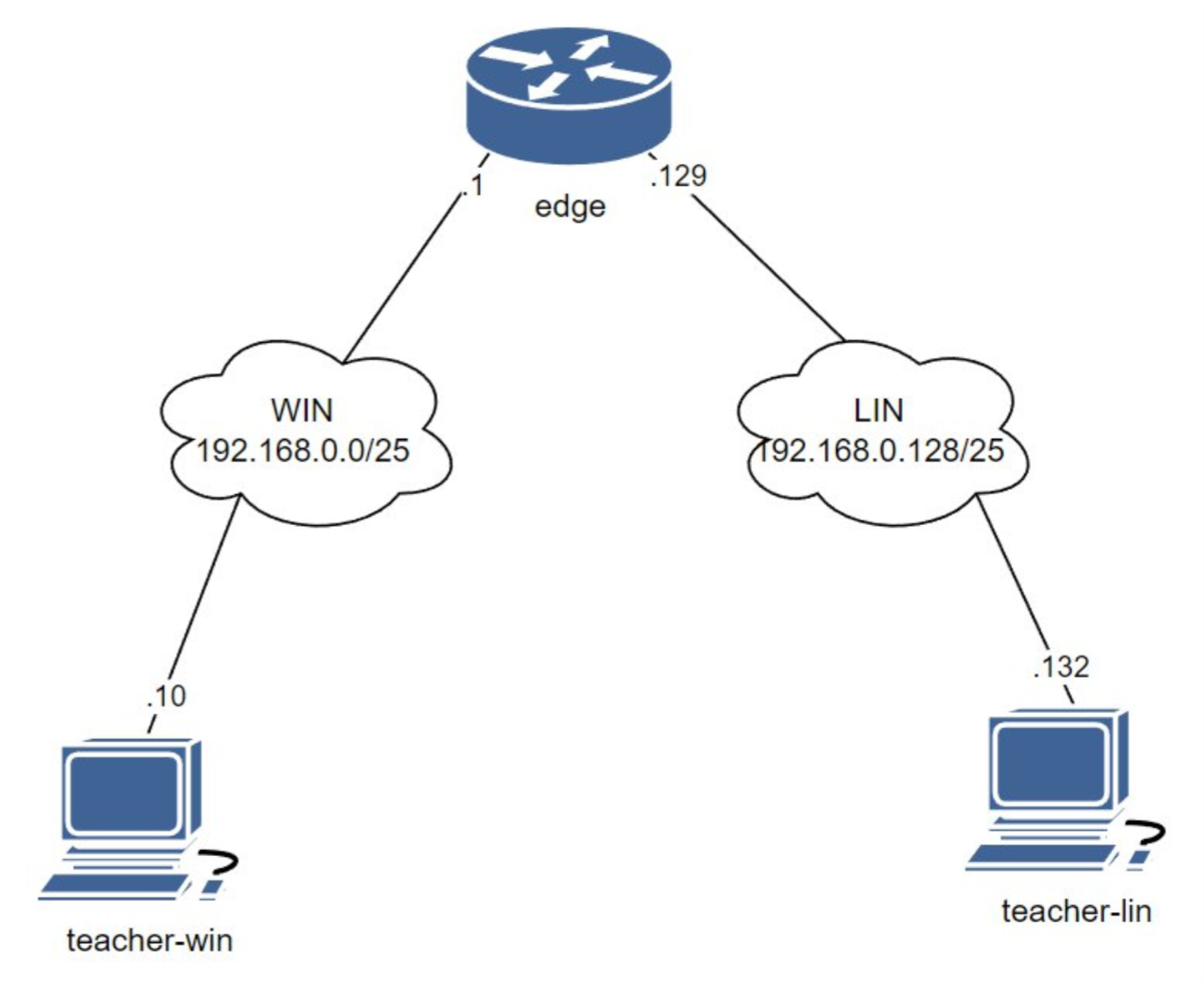 Пример таблицы адресацииПервая строка заполнена как образецПример таблицы сервисовПервая строка заполнена как образецДополнительные материалы к модулю Б.Топология сети (drawio)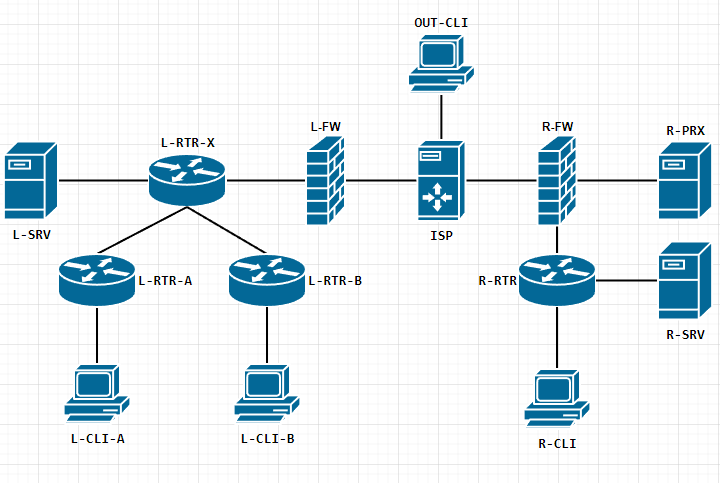 Схема адресацииТаблица структуры файлов и прав доступа веб службыДополнительные материалы к модулю Д.Топология сети (drawio)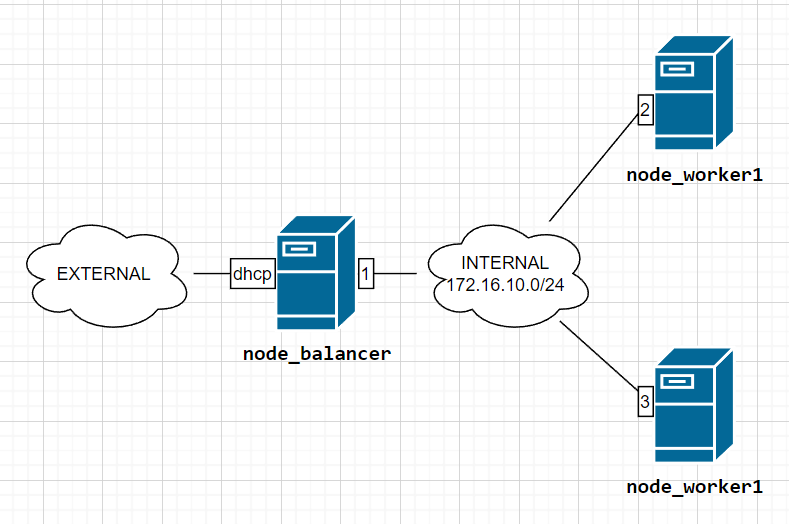 Имя устройстваТип устройстваОС, версияИнтерфейсIP-конфигурация(адрес, шлюз, dns)EdgeмаршрутизаторIOS, 16.9GigabitEthernet0/0IPv4: 10.0.137.12/24Шлюз: 10.0.137.1DNS1: 8.8.8.8EdgeмаршрутизаторIOS, 16.9GigabitEthernet0/1IPv4: 192.168.0.1/25Имя устройстваСервисыEdgeNAT (транслирует запросы)DHCP (адреса раздает)NTP (что-то связанное с временем)МашинаОСDNS имяСетевые адресаL-FWVyOS 1.4fw.left.rzce.rutunnel.left.rzce.ru4.4.4.100/24, 192.168.100.254/24L-RTR-XDebian 11x.left.rzce.ru192.168.100.1/24, 192.168.99.254/24, 192.168.98.254/24, 192.168.97.254/24L-SRVDebian 11srv.left.rzce.ruca.left.rzce.ru192.168.99.99/24L-RTR-ADebian 11rtra.left.rzce.ru192.168.98.1/24, 172.16.10.254/24L-RTR-BDebian 11rtrb.left.rzce.ru192.168.97.1/24, 172.16.20.254/24L-CLI-ADebian 11clia.left.rzce.ruDHCPL-CLI-BDebian 11clib.left.rzce.ruDHCPR-FWVyOS 1.4fw.right.rzce.rutunnel.right.rzce.ru5.5.5.100/24, 172.16.101.254/24, 172.16.102.254/24R-RTRCentOS 8rtr.right.rzce.ru172.16.30.254/24, 172.16.102.1/24, 172.16.99.254/24R-SRVCentOS 8srv.right.rzce.ruweb.right.rzce.ruDHCP 172.16.99.99/24R-PRXProxmox 7.4hv.right.rzce.ru172.16.101.101/24R-CLICentOS 8r.right.rzce.ruDHCPISPDebian 11—4.4.4.1/24, 5.5.5.1/24, 3.3.3.1/24OUT-CLIDebian 11—3.3.3.10/24URLИсточник запросаПуть к файлуhttps://web.left.rzce.ruПодсеть клиентов левого офиса/opt/www/left.htmlhttps://web.left.rzce.ruПодсеть клиентов правого офиса/opt/www/right.htmlhttps://web.left.rzce.ruПодсеть VPN клиентов/opt/www/vpn.htmlhttps://web.left.rzce.ruВсе остальные/opt/www/403.html